Applicant detailsApplicant detailsApplicant detailsApplicant detailsApplicant detailsORGANISATION: ORGANISATION: ORGANISATION: CONTACT NAME: CONTACT NAME: POSTAL ADDRESS: POSTAL ADDRESS: POSTAL ADDRESS: POSTAL ADDRESS: POST CODE:PHONE:MOBILE:MOBILE:MOBILE:EMAIL:ABN:ABN:ABN:ABN:ABN:EVENT details EVENT details EVENT details EVENT details EVENT details DATE OF EVENT:DATE OF EVENT:DURATION: FROM                       TO        DURATION: FROM                       TO        DURATION: FROM                       TO        NAME OF EVENT: NAME OF EVENT: NO. OF ATTENDEES (APPROX): NO. OF ATTENDEES (APPROX): NO. OF ATTENDEES (APPROX): BUMP-IN: 	DATE:                                                                                  	TIME:BUMP- OUT:	DATE:							TIME:  BUMP-IN: 	DATE:                                                                                  	TIME:BUMP- OUT:	DATE:							TIME:  BUMP-IN: 	DATE:                                                                                  	TIME:BUMP- OUT:	DATE:							TIME:  BUMP-IN: 	DATE:                                                                                  	TIME:BUMP- OUT:	DATE:							TIME:  BUMP-IN: 	DATE:                                                                                  	TIME:BUMP- OUT:	DATE:							TIME:   equipment Required                                                            TIME REQUIRED                                 HIRE FEE    AMOUNT equipment Required                                                            TIME REQUIRED                                 HIRE FEE    AMOUNT equipment Required                                                            TIME REQUIRED                                 HIRE FEE    AMOUNT equipment Required                                                            TIME REQUIRED                                 HIRE FEE    AMOUNT equipment Required                                                            TIME REQUIRED                                 HIRE FEE    AMOUNT equipment Required                                                            TIME REQUIRED                                 HIRE FEE    AMOUNTRegatta CourseIncludes use of starting pontoon, plus one start pontoon shift per dayAdditional pontoon shift requirements:$200/shift (includes 4 staff, boats and equipment)4 additional volunteers (otherwise an additional fee of $200 will be added)Days Required  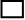 Pontoon shifts required (please list)-Example: 2,000m to 1,000m at 12.30pm on 13/02/2023$2,300/day exclusive useor$590/half day (up to 500m of course used) with clear passage for recreational use on the western or eastern sideRegatta Course HIRE CHARGE                                                                                                                              +GSTRegatta Course HIRE CHARGE                                                                                                                              +GSTRegatta Course HIRE CHARGE                                                                                                                              +GST$$rETURN aPPLICATION fORMrETURN aPPLICATION fORMPLEASE RETURN THE COMPLETED APPLICATION FORM BY EMAIL TO:course@rowingsa.asn.au and blannan@rowingsa.asn.auAN INVOICE FOR A 10% DEPOSIT/BOND WILL BE SENT TO YOU ALONG WITH CONFIRMATION OF YOUR BOOKING.Name of Hirer:___________________________           Signature:_________________________Date:________________PLEASE RETURN THE COMPLETED APPLICATION FORM BY EMAIL TO:course@rowingsa.asn.au and blannan@rowingsa.asn.auAN INVOICE FOR A 10% DEPOSIT/BOND WILL BE SENT TO YOU ALONG WITH CONFIRMATION OF YOUR BOOKING.Name of Hirer:___________________________           Signature:_________________________Date:________________PAYMENTPAYMENTThis completed form will produce a TAX INVOICE and sent to you for paymentThis completed form will produce a TAX INVOICE and sent to you for payment Payment Method:            EFTPOS           Invoice            Direct Debit		 TOTAL $ ________ Payment Method:            EFTPOS           Invoice            Direct Debit		 TOTAL $ ________Credit Card:                         VISA                MasterCard               Credit Card:                         VISA                MasterCard               Credit Card Number:          __/__/__/__  __/__/__/__  __/__/__/__  __/__/__/__       Expiry Date:  __/_         CVV:Credit Card Number:          __/__/__/__  __/__/__/__  __/__/__/__  __/__/__/__       Expiry Date:  __/_         CVV:Card Holder’s Name: __________________________________ Signature: _________________________________Card Holder’s Name: __________________________________ Signature: _________________________________Direct Debit Details: BSB 633 000 Account No: 1345 744 90 Account Name: Rowing South Australia Inc.Please quote your Event Name as reference on Direct Debit so that your payment can be distinguished from other payments received by ROWING SA. Email confirmation when paying by direct debit will be sent to you.Direct Debit Details: BSB 633 000 Account No: 1345 744 90 Account Name: Rowing South Australia Inc.Please quote your Event Name as reference on Direct Debit so that your payment can be distinguished from other payments received by ROWING SA. Email confirmation when paying by direct debit will be sent to you.Public Liability Insurance: Please attach a copy of your organisation’s Public Liability Insurance Certificate of Currency. Anybody conducting the sale of Goods and Services, filming or photography, or contractors responsible for erecting temporary structures must also provide copies of their Public Liability Insurance, as required in accordance with the Terms and Conditions.Additional Requirements: Please contact Charles Sturt Council Event Officer avella@charlessturt.sa.gov.au  to book all waste management, reserve hire, traffic management, etc. No waste management provisions are available as part of any booking with Rowing SA – this needs to be organised through Council which will incur additional costs. Event clean up is up to the hirer.First Aid, on-water safety, traffic management and other operational matters are the requirement of the hirer.Public Liability Insurance: Please attach a copy of your organisation’s Public Liability Insurance Certificate of Currency. Anybody conducting the sale of Goods and Services, filming or photography, or contractors responsible for erecting temporary structures must also provide copies of their Public Liability Insurance, as required in accordance with the Terms and Conditions.Additional Requirements: Please contact Charles Sturt Council Event Officer avella@charlessturt.sa.gov.au  to book all waste management, reserve hire, traffic management, etc. No waste management provisions are available as part of any booking with Rowing SA – this needs to be organised through Council which will incur additional costs. Event clean up is up to the hirer.First Aid, on-water safety, traffic management and other operational matters are the requirement of the hirer.OFFICE USE ONLY                                                                               OFFICE USE ONLY                                                                                                                                                                        Date                                                                                       DateBooking No:     Copy of Appl Form to Café/:Reserved in Calendar:Hire Payment Received:Confirmed in Calendar:Hire Invoiced:Deposit Received:Additional Charges Invoiced:Confirmation Letter Sent to Hirer:Deposit Refunded: